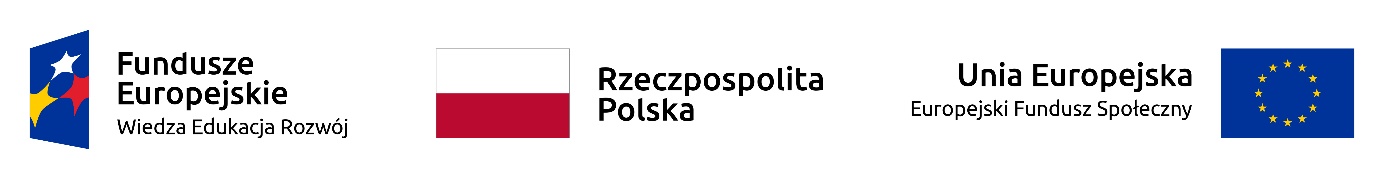 PROJEKT REALIZOWANY W RAMACH PROGRAMU OPERACYJNEGO WIEDZA EDUKACJA ROZWÓJ,  DZIAŁANIE 1.1 WSPARCIE OSÓB MŁODYCH POZOSTAJĄCYCH BEZ PRACY NA REGIONALNYM RYNKU PRACY PODDZIAŁANIE 1.1.1 WSPARCIE UDZIELANE Z EUROPEJSKIEGO FUNDUSZU SPOŁECZNEGOProjekt pt.: „Aktywizacja osób młodych pozostających bez pracy w powiecie niżańskim (V)”  Powiatowy Urząd Pracy w Nisku informuje o kontynuacji w roku 2022 realizacji projektu współfinansowanego z Europejskiego Funduszu Społecznego pt.: „Aktywizacja osób młodych pozostających bez pracy w powiecie niżańskim (V)” w ramach Programu Operacyjnego Wiedza Edukacja Rozwój Oś priorytetowa I -Rynek pracy otwarty dla wszystkich. Działanie 1.1 -Wsparcie osób młodych pozostających bez pracy na regionalnym rynku pracy - projekty pozakonkursowe Poddziałanie 1.1.1- Wsparcie udzielane z Europejskiego Funduszu SpołecznegoNumer naboru – POWR.01.01.01-IP.21-18-010/20 Cel projektu:  Zwiększenie możliwości zatrudnienia osób młodych do 29 r.ż. w tym w szczególności osób bez pracy, które nie uczestniczą w kształceniu i szkoleniu (tzw. młodzież NEET).Grupa docelowa – Zgodnie z definicją przyjętą w Programie Operacyjnym Wiedza Edukacja Rozwój 2014-2020 za osobę z kategorii NEET uznaje się osobę młodą w wieku 15-29 lat, która spełnia łącznie trzy warunki, czyli nie pracuje (tj. jest bezrobotna lub bierna zawodowo), nie kształci się (tj. nie uczestniczy w kształceniu formalnym w trybie stacjonarnym) ani nie szkoli (tj. nie uczestniczy w pozaszkolnych zajęciach mających na celu uzyskanie, uzupełnienie lub doskonalenie umiejętności i kwalifikacji zawodowych lub ogólnych, potrzebnych do wykonywania pracy; w procesie oceny czy dana osoba się nie szkoli, a co za tym idzie kwalifikuje się do kategorii NEET, należy zweryfikować czy brała ona udział w tego typu formie aktywizacji, finansowanej ze środków publicznych, w okresie ostatnich 4 tygodni).  Wsparcie dla osób młodych do 29 roku życia pozostających bez zatrudnienia będzie udzielane zgodnie ze standardami określonymi w Planie realizacji Gwarancji dla młodzieży w Polsce, tzn. w ciągu 4 miesięcy osobom młodym zostanie zapewniona wysokiej jakości oferta zatrudnienia, dalszego kształcenia, przyuczenia do zawodu lub stażu. Okres 4 miesięcy, w ciągu których należy udzielić wsparcia wszystkim osobom uczestniczącym w projekcie liczony jest od dnia przystąpienia do projektu.Formy wsparcia planowane do realizacji w projekcie ( Instrumenty i usługi rynku pracy wynikające z Ustawy z dnia 20 kwietnia 2004 r. o promocji zatrudnienia i instytucjach rynku pracy (Dz. U. 2021 r. poz. 1100, z późn.zm.), z wyłączeniem robót publicznych, takie jak:1. poradnictwo zawodowe,  2. pośrednictwo pracy,  3. staż,  4. bon na zasiedlenie, 5. bon szkoleniowy,6. przyznanie jednorazowo środków na podjęcie działalności gospodarczej,  7. refundacja kosztów wyposażenia lub doposażenia stanowiska pracy,8. prace interwencyjne.  Obligatoryjnie w projekcie PUP musi zostać przeprowadzona identyfikacja potrzeb osób młodych oraz diagnozowanie możliwości w zakresie doskonalenia zawodowego, w tym identyfikacja stopnia oddalenia od rynku pracy osób młodych, tj. przygotowanie Indywidualnego Planu Działania (IPD). Kolejne elementy wsparcia są fakultatywne.  Okres realizacji projektu: 01.01.2020r. – 31.12.2022 r. Wartość projektu na rok 2022 wynosi 2 558 210,93 zł w tym: – budżet środków europejskich –2  155 129,80 zł – krajowe środki publiczne – 403 081,13 zł. Projekt rozliczany będzie na podstawie rzeczywiście poniesionych wydatków.Osoby bezrobotne i pracodawcy zainteresowani udziałem w projekcie mogą uzyskać informacje na temat warunków przystąpienia do projektu w siedzibie PUP w Nisku: -jednorazowe środki na podjęcie działalności gospodarczej oraz doposażenie/wyposażenie stanowiska pracy w pokoju nr 12 – tel. (15) 841 23 13 wew. 12  - staże/ bony zasiedleniowe w pokoju nr 15  –  tel. (15) 841 23 13 wew. 14, - prace interwencyjne w pokoju nr 16 – tel.(15) 841 23 13 wew. 16,  -bon szkoleniowy w pokoju nr 10-tel. 15 841-23-13 wew. 38Powiatowy Urząd Pracy w Nisku ul. Sandomierska 6a 37 - 400 Nisko tel./fax. 15 841-28-08 tel. 15 841-23-13